Untreated control GAPDH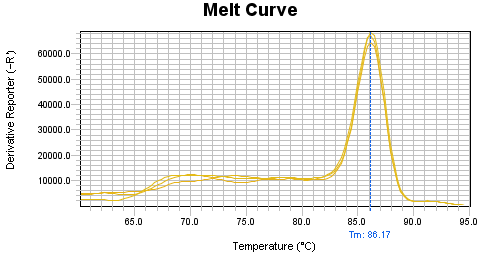 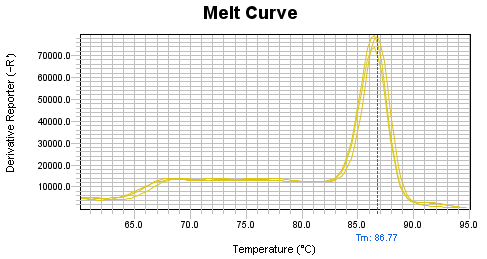 BAX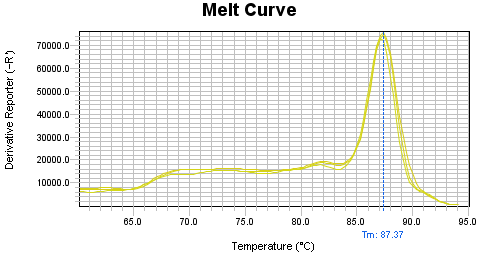 BCL-2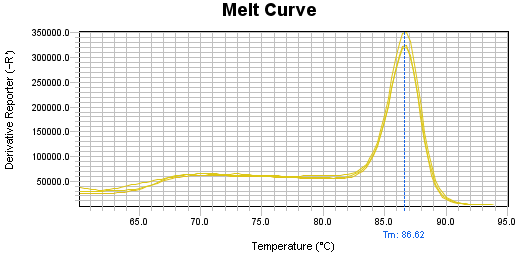 P21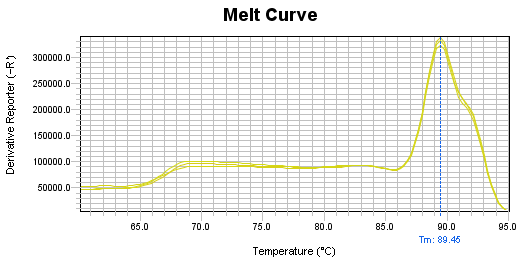 Cyclin D1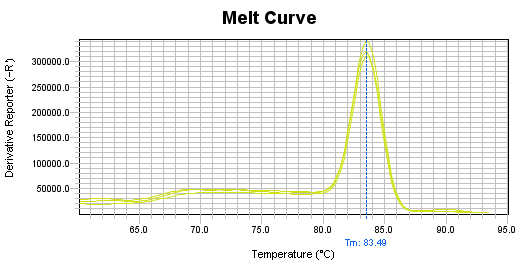 Caspase-3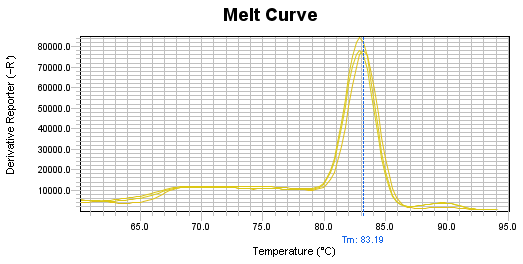 Caspase-8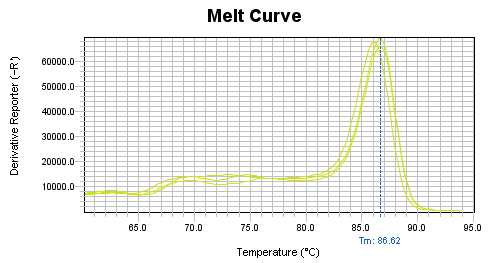 Caspase-10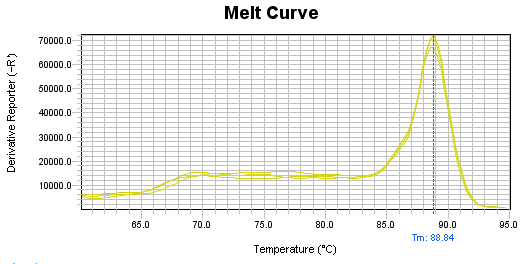 TNF-αMnIII complex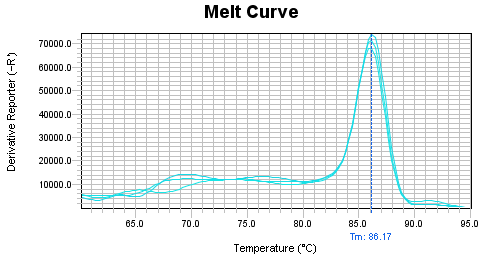 GAPDH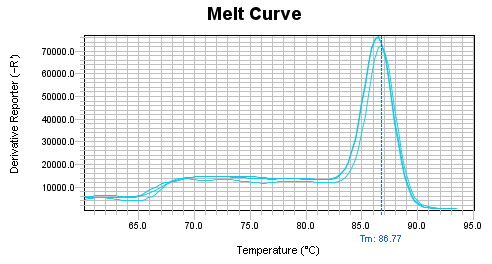 BAX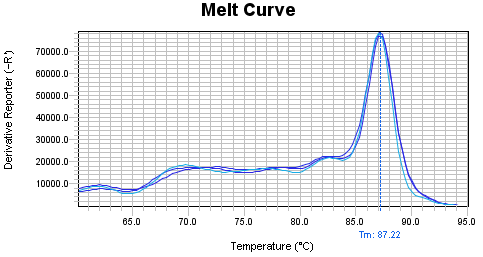 BCL-2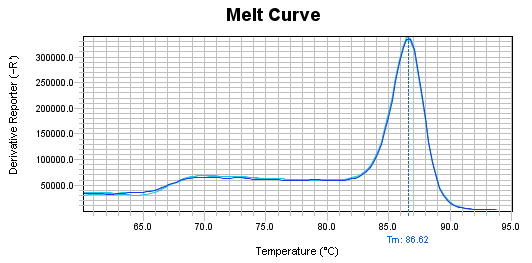 P21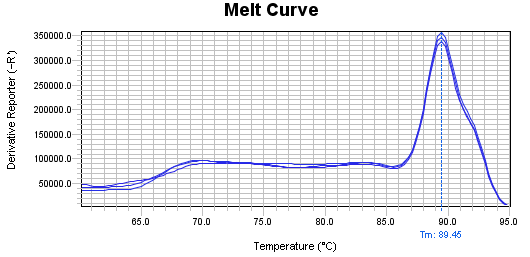 Cyclin D1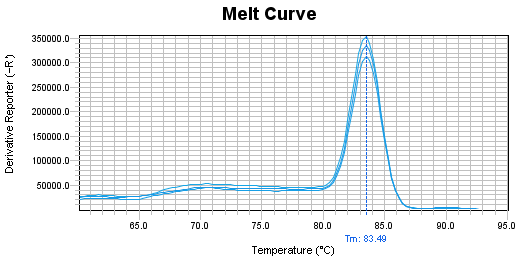 Caspase-3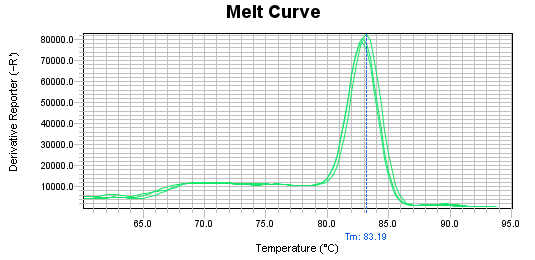 Caspase-8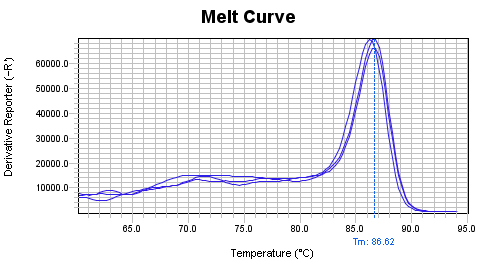 Caspase-10TNF-α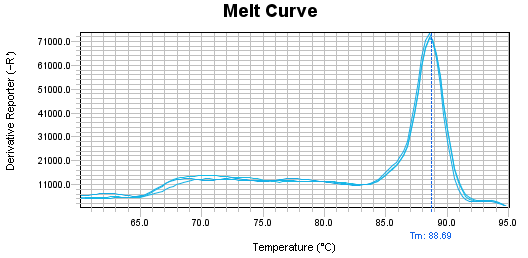 Untreated control GAPDH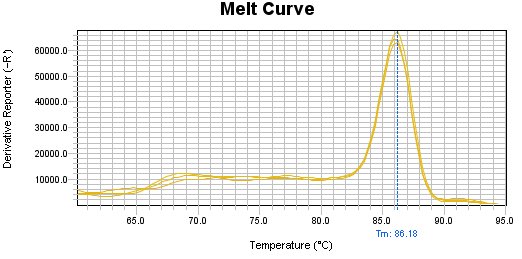 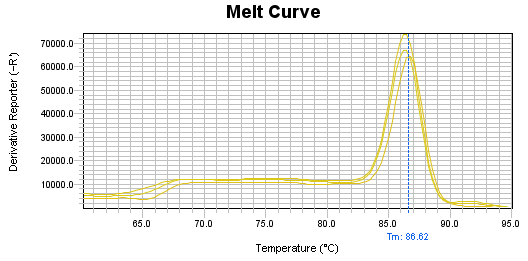 BAX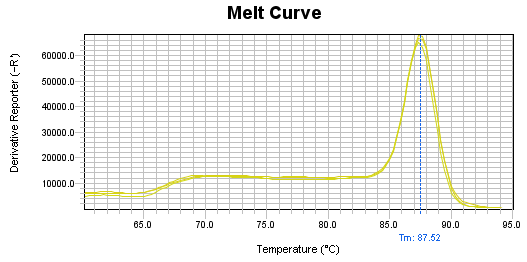 BCL-2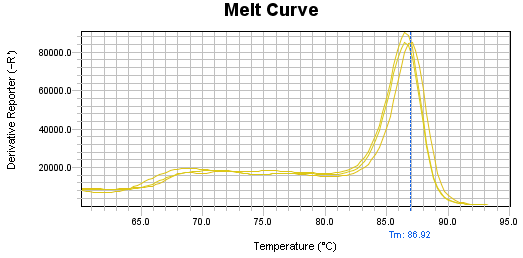 P21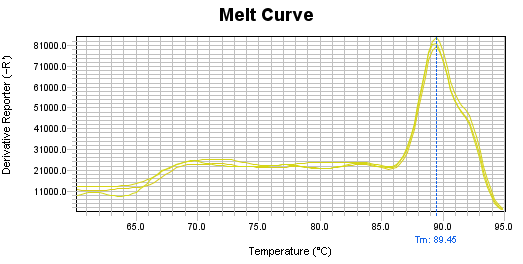 Cyclin D1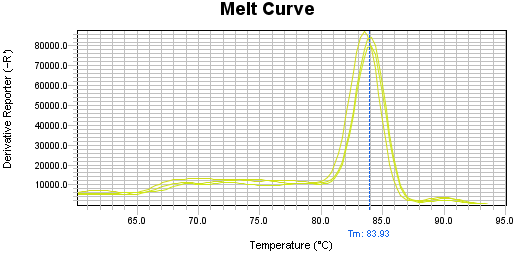 Caspase-3Caspase-8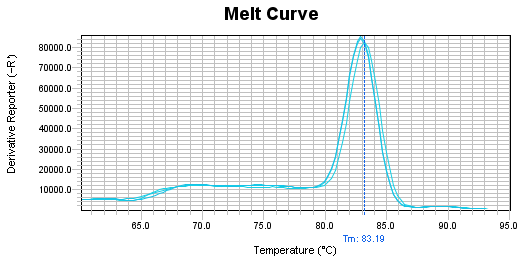 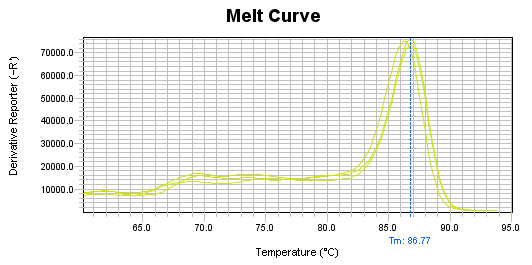 Caspase-10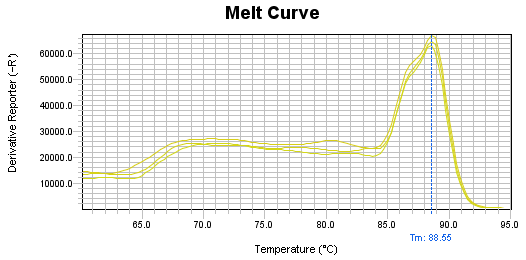 TNF-αMnIII complexGAPDH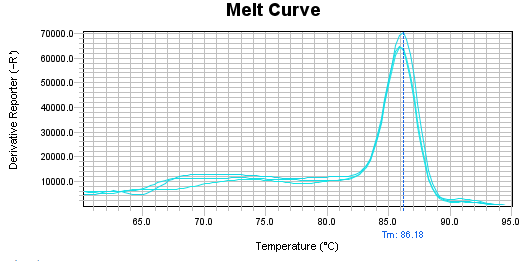 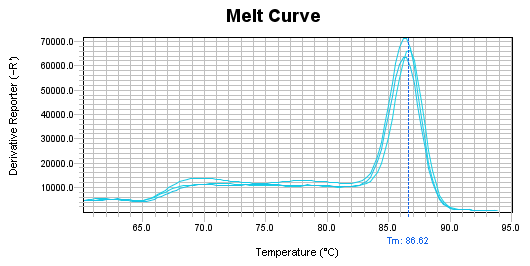 BAX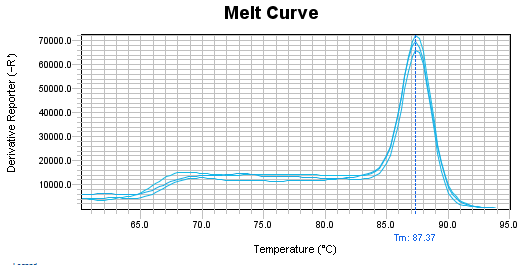 BCL-2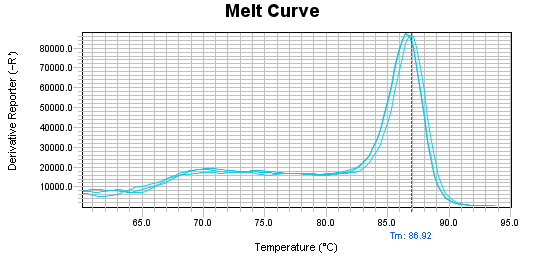 P21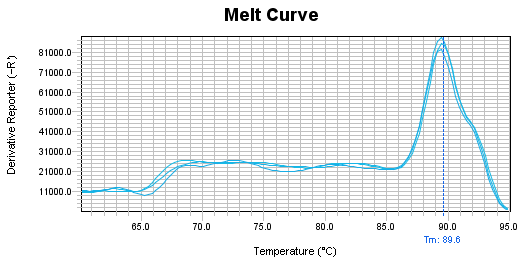 Cyclin D1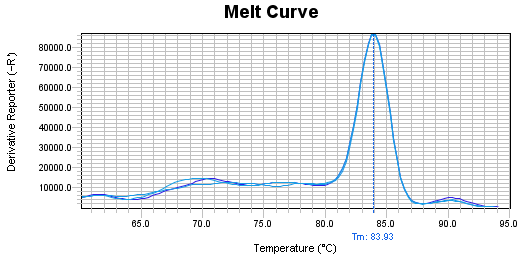 Caspase-3Caspase-8 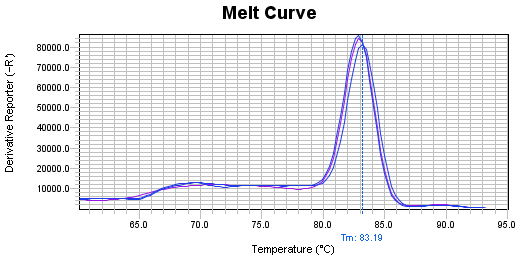 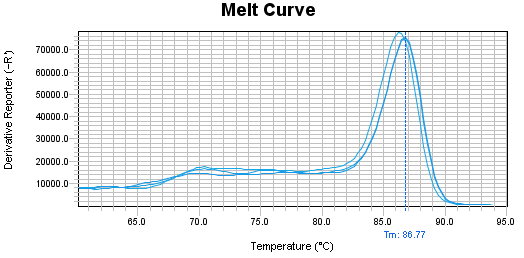 Caspase-10 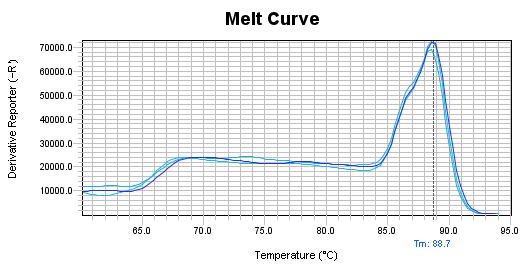 TNF-α	